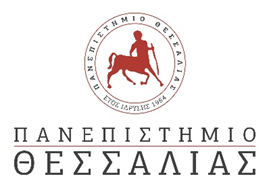 ΚΑΤΑΧΩΡΙΣΤΕΑ ΣΤΟ ΚΗΜΔΗΣΓΕΝΙΚΗ ΔΙΕΥΘΥΝΣΗ ΔΙΟΙΚΗΤΙΚΗΣ ΥΠΟΣΤΗΡΙΞΗΣ                   ΔΙΕΥΘΥΝΣΗ ΟΙΚΟΝΟΜΙΚΗΣ ΔΙΑΧΕΙΡΙΣΗΣΤΜΗΜΑ ΠΡΟΜΗΘΕΙΩΝ Δ/νση ηλ. ταχ/μείου: promith@uth.grΠληροφορίες: Μ.ΒαλιανάτουΤηλ.: 24210-74648Αρ .πρωτ.:29227/22/ΓΠ                                                                       				Βόλος, 28-12-2022    ΠΡΟΣΚΛΗΣΗ ΕΚΔΗΛΩΣΗΣ ΕΝΔΙΑΦΕΡΟΝΤΟΣΟ Αντιπρύτανης Οικονομικών, Προγραμματισμού και Ανάπτυξης του Πανεπιστημίου Θεσσαλίας  έχοντας υπόψη:Το με αριθμ. Πρωτ. 27507/22/ΓΠ/8-12-2022 και ΑΔΑΜ: 22REQ011886107 πρωτογενές αίτημα της Διεύθυνσης Μηχανοργάνωσης του Πανεπιστημίου Θεσσαλίας και την με αριθμ. πρωτ.:  27506/22/ΓΠ/8-12-2022 αντίστοιχη τεχνική έκθεση με την αναλυτική περιγραφή των τεχνικών προδιαγραφών και τη σκοπιμότητα της δαπάνης. Τη με αρ. πρωτ.: 29123/22/ΓΠ/28-12-2022, ΑΔΑ: 61ΩΚ469Β7Ξ-6Ψ3 απόφαση έγκρισης δαπάνης. Τη με αρ. πρωτ.: 29224/22/ΓΠ/28-12-2022, Α/Α 1006 ΑΔΑ: 6ΦΙ9469Β7Ξ-56Λ ΑΔΑΜ: 22REQ011915440 απόφαση ανάληψης υποχρέωσης.Τον ν. 4412/2016 (Α' 147) «Δημόσιες Συμβάσεις Έργων, Προμηθειών και Υπηρεσιών (προσαρμογή στις Οδηγίες 2014/24/ ΕΕ και 2014/25/ΕΕ)» και τροποποιήσεων αυτού όπως ισχύουν και ειδικότερα τις διατάξεις του άρθρου 118, όπως αντικαταστάθηκε από την παρ. 50 του ν. 4782/2021.Το N. 4589/2019 (ΦΕΚ 13/τχ Α΄/29-1-2019) «Συνέργειες Εθνικού και Καποδιστριακού Πανεπιστημίου Αθηνών, Γεωπονικού Πανεπιστημίου Αθηνών, Πανεπιστημίου Θεσσαλίας με τα Τ.Ε.Ι. Θεσσαλίας και Στερεάς Ελλάδας, Παλλημνιακό Ταμείο και άλλες διατάξεις».Το Ν. 4782/21 (τ. Α΄/36/9-3-2021) 36 «Εκσυγχρονισμός, απλοποίηση και αναμόρφωση του ρυθμιστικού πλαισίου των δημοσίων συμβάσεων ειδικότερες ρυθμίσεις προμηθειών στους τομείς της άμυνας και της ασφάλειας και άλλες  διατάξεις για την ανάπτυξη, τις υποδομές και την υγεία» και ειδικότερα τα άρθρα 6, 50, 53 και 55.Τις διατάξεις του Ν. 4950/2022 (ΦΕΚ Α 128/2.7.2022), άρθρο 66 παράγραφος 2, σύμφωνα με το οποίο «Η θητεία των υπηρετουσών Πρυτανικών Αρχών και των υπηρετούντων Κοσμητόρων των Σχολών των Α.Ε.Ι. που λήγει την 31η.8.2022 παρατείνεται έως την ημερομηνία ολοκλήρωσης της διαδικασίας ανάδειξης των νέων μονομελών οργάνων και για χρονικό διάστημα που δεν δύναται να υπερβεί την 28η.2.2023».Τη Μεταβατική Διάταξη του άρ. 448 § 5 του Ν. 4957/2022 (ΦΕΚ 141/Α/21-07-2022),  σύμφωνα με την οποία «Έως τη συγκρότηση του Συμβουλίου Διοίκησης ανά Α.Ε.Ι. και την ανάληψη των καθηκόντων του οι αρμοδιότητες του άρθρου 14, πλην της περ. κ.β) της παρ. 1 και της παρ. 3 του άρθρου 14 ασκούνται από το Πρυτανικό Συμβούλιο του Α.Ε.Ι».Το ΦΕΚ 4770/τ.Β΄/12.09.2022 στο οποίο δημοσιεύθηκε η με αρ. 19623/22/ΓΠ/07-09-2022 απόφαση του Πρύτανη του Πανεπιστημίου Θεσσαλίας, για τον καθορισμό του τομέα ευθύνης και των επιμέρους αρμοδιοτήτων των Αντιπρυτάνεων και της σειράς αναπλήρωσης Πρύτανη.Την επιτακτική ανάγκη για την  προμήθεια UPS λόγω βλάβης σε UPS που βρίσκονται στο Computer Room του Παραλιακού Συγκροτήματος και του Παραρτήματος του  Πανεπιστημίου Θεσσαλίας στη Λαμία επί της Οδού 3ο χλμ.Λαμίας – Αθηνών καθώς και μιας μικρής επιδαπέδιας καμπίνας δομημένης λόγω έλλειψης κατάλληλου rack που έχει ως συνέπεια οι οπτικές ίνες να είναι εκτεθειμένες.Το γεγονός ότι το ύψος της δαπάνης είναι εντός του διαθέσιμου ποσοστού της πίστωσης.πρόκειται να προβείΣε  δαπάνη  συνολικού ποσού  δέκα χιλιάδων διακοσίων τριάντα ευρώ (10.230,00€) με Φ.Π.Α. 24% (8.250,00€ χωρίς Φ.Π.Α.) για την προμήθεια UPS λόγω βλάβης σε UPS που βρίσκονται στο Computer Room του Παραλιακού Συγκροτήματος και του Παραρτήματος του  Πανεπιστημίου Θεσσαλίας στη Λαμία επί της Οδού 3ο χλμ.Λαμίας – Αθηνών καθώς και μιας μικρής επιδαπέδιας καμπίνας δομημένης λόγω έλλειψης κατάλληλου rack που έχει ως συνέπεια οι οπτικές ίνες να είναι εκτεθειμένες.Η ως άνω δαπάνη θα πραγματοποιηθεί με βάση τη διαδικασία του άρθρου 118 του N. 4412/2016 όπως τροποποιήθηκε και ισχύει (άρθρα 50 & 53 Ν.4782/21/ ΦΕΚ Β36) μετά από πρόσκληση εκδήλωσης ενδιαφέροντος.Η δαπάνη βαρύνει τον τακτικό προϋπολογισμό του Π.Θ οικονομικού έτους 2022 και τον ΚΑΕ: 7123α.ΑΠΕΥΘΥΝΕΙΠρόσκληση για δαπάνη  συνολικού ποσού  δέκα χιλιάδων διακοσίων τριάντα ευρώ (10.230,00€) με Φ.Π.Α. 24% (8.250,00€ χωρίς Φ.Π.Α.) για την προμήθεια UPS λόγω βλάβης σε UPS που βρίσκονται στο Computer Room του Παραλιακού Συγκροτήματος και του Παραρτήματος του  Πανεπιστημίου Θεσσαλίας στη Λαμία επί της Οδού 3ο χλμ.Λαμίας – Αθηνών καθώς και μιας μικρής επιδαπέδιας καμπίνας δομημένης λόγω έλλειψης κατάλληλου rack που έχει ως συνέπεια οι οπτικές ίνες να είναι εκτεθειμένες, όπως περιγράφεται στον κάτωθι πίνακα :Η Γεωγραφική Περιοχή της σύμβασης, βάσει της κοινής Ονοματολογίας των Εδαφικών Στατιστικών Μονάδων (Nomenclature of territorial units for statistics-NUTS) του τόπου παράδοσης είναι: Θεσσαλία EL61-Θεσσαλία.Η ζητούμενη προμήθεια κατατάσσεται στους  κάτωθι Κωδικούς: 31154000-0, 32571000-6, βάσει του Καταλόγου Κοινής Ονοματολογίας Προϊόντων και Υπηρεσιών της Ε.Ε. (Common Procurement Vocabulary codes-CPV).Ο οικονομικός φορέας θα υποβάλλει προσφορά σύμφωνα με το υπόδειγμα οικονομικής προσφοράς και την Τεχνική Έκθεση.Υπάρχουν συγκεκριμένες τεχνικές προδιαγραφές για τα προσφερόμενα είδη τις οποίες υποχρεούται να αποδεχτεί ο οικονομικός φορέας.  Η προσφορά δίνεται για το σύνολο των ειδών.ΤΕΧΝΙΚΕΣ ΠΡΟΔΙΑΓΡΑΦΕΣ Οι τεχνικές προδιαγραφές αποτυπώνονται παρακάτω : Πίνακας Τεχνικών ΠροδιαγραφώνΗ προσφορά θα δοθεί σύμφωνα με το συνημμένο υπόδειγμα οικονομικής και τεχνικής προσφοράς.Πληρωμή ΑναδόχουΗ πληρωμή του αναδόχου θα γίνει μετά την έκδοση α) τιμολογίου β) των σχετικών πρωτοκόλλων παρακολούθησης και παραλαβής από τις αρμόδιες επιτροπές του Ιδρύματος, με χρηματικό ένταλμα πληρωμής, κατόπιν προσκομίσεως των νόμιμων δικαιολογητικών (ασφαλιστική και φορολογική ενημερότητα, ποινικό μητρώο, κ.α.). Ο ανάδοχος επιβαρύνεται με όλες τις νόμιμες κρατήσεις συμπεριλαμβανομένων των προβλεπόμενων φόρων. Η προσφορά σας πρέπει να κατατεθεί εντύπως μέχρι τις 09-1-2023, ημέρα Δευτέρα και ώρα 14:00 π.μ. στο Τμήμα Διοικητικής Μέριμνας (Πρωτόκολλο) στο Βόλο, 3ος όροφος Αργοναυτών - Φιλελλήνων, ΤΚ 38221, Κτίριο Παπαστράτου (τηλ. Επικοινωνίας: 24210-74648).Η προσφορά σας θα πρωτοκολληθεί  (Πρωτόκολλο 3ος όροφος  Αργοναυτών Φιλελλήνων), την ημερομηνία παραλαβής της. Στο φάκελο  θα πρέπει να αναγράφονται ευκρινώς τα εξής:ΔΙΚΑΙΟΛΟΓΗΤΙΚΑ ΣΥΜΜΕΤΟΧΗΣ - ΤΕΧΝΙΚΗΣ  ΠΡΟΣΦΟΡΑΣ  1.Άδεια ασκήσεως επαγγέλματος2.Υπεύθυνη Δήλωση Ν.1599/1986 (Α'75) (ΕΠΙΣΥΝΑΠΤΕΤΑΙ), με την υπογραφή του νόμιμου εκπροσώπου του οικονομικού φορέα υπό την εταιρική σφραγίδα στην οποία θα δηλώνεται υπεύθυνα ότι:«έχουμε λάβει γνώση των τεχνικών προδιαγραφών, των όρων της σχετικής πρόσκλησης υποβολής προσφοράς και των σχετικών με αυτήν διατάξεων και κείμενων νόμων και τους αποδεχόμαστε πλήρως. Η προσφορά μας είναι σύμφωνη με τις τεχνικές προδιαγραφές της σχετικής πρόσκλησης προσφοράς. Η υπηρεσία θα εκτελεστεί σύμφωνα με τις τεχνικές προδιαγραφές, τους όρους της σχετικής πρόσκλησης προσφοράς και των σχετικών με αυτήν διατάξεων και κείμενων νόμων».«η εταιρεία/επιχείρησή μας δεν βρίσκεται σε καμία από τις καταστάσεις των άρθρων 73 & 74 του Ν.4412/2016 (όπως αντικαταστάθηκαν από τα άρθρα 22 και 23 του ν. 4782/2021 αντίστοιχα) , δεν έχει εκδοθεί σε βάρος της απόφαση αποκλεισμού, σύμφωνα με το άρθρο 74 του Ν.4412/2016 (όπως αντικαταστάθηκε από το άρθρο 23 ν. 4782/2021) , η συμμετοχή της δε δημιουργεί κατάσταση σύγκρουσης συμφερόντων κατά τα ειδικότερα προβλεπόμενα στο άρθρο 24 του Ν.4412/2016 και δεν έχει αθετήσει τις υποχρεώσεις που προβλέπονται στην παρ. 2 του άρθρου 18 του Ν.4412/2016.».ως δικαιολογητικά συμμετοχής προσκομίζουμε: α) τα αποδεικτικά έγγραφα νομιμοποίησης και τα πρωτότυπα ή αντίγραφα που εκδίδονται, σύμφωνα με τις διατάξεις του άρθρου 1 του Ν.4250/2014 (Α΄ 74), β) ποινικό μητρώο, γ) αποδεικτικό ασφαλιστικής ενημερότητας και δ) αποδεικτικό φορολογικής ενημερότητας».τηρώ και θα εξακολουθώ να τηρώ κατά την εκτέλεση της ανάθεσης, εφόσον επιλεγώ,  τις υποχρεώσεις που απορρέουν από τις διατάξεις της περιβαλλοντικής, κοινωνικοασφαλιστικής και εργατικής νομοθεσίας, που έχουν θεσπιστεί με το δίκαιο της Ένωσης, το εθνικό δίκαιο, συλλογικές συμβάσεις ή διεθνείς διατάξεις περιβαλλοντικού, κοινωνικού και εργατικού δικαίου, οι οποίες απαριθμούνται στο Παράρτημα Χ του Προσαρτήματος Α του ν. 4412/2016. Η τήρηση των εν λόγω υποχρεώσεων ελέγχεται και βεβαιώνεται από τα όργανα που επιβλέπουν την εκτέλεση των δημοσίων συμβάσεων και τις αρμόδιες δημόσιες αρχές και υπηρεσίες που ενεργούν εντός των ορίων της ευθύνης και της αρμοδιότητάς τουςδεν θα ενεργήσω αθέμιτα, παράνομα ή καταχρηστικά καθ΄ όλη τη διάρκεια της διαδικασίας της ανάθεσης, αλλά και κατά το στάδιο εκτέλεσης αυτής, λαμβάνω τα κατάλληλα μέτρα για να διαφυλάξω την εμπιστευτικότητα των πληροφοριών που έχουν χαρακτηρισθεί ως τέτοιεςΤα εν λόγω δικαιολογητικά θα υποβληθούν εντός κλειστού φακέλου με την ένδειξη: «Δικαιολογητικά συμμετοχής – Τεχνική προσφορά».Σε χωριστό φάκελο με την ένδειξη «Οικονομική προσφορά» ο οικονομικός φορέας θα υποβάλλει την οικονομική του προσφορά εις διπλούν (πρωτότυπο και αντίγραφο).συναινώ ώστε η αναθέτουσα αρχή ή και τρίτοι, κατ’ εντολή και για λογαριασμό της, να επεξεργάζονται προσωπικά δεδομένα που περιέχονται στους φακέλους της προσφοράς και τα αποδεικτικά μέσα τα οποία υποβάλλονται σε αυτήν, στο πλαίσιο της παρούσας δαπάνης, για το σκοπό της αξιολόγησης των προσφορών και της ενημέρωσης έτερων συμμετεχόντων σε αυτήν, λαμβάνοντας κάθε εύλογο μέτρο για τη διασφάλιση του απόρρητου και της ασφάλειας της επεξεργασίας των δεδομένων και της προστασίας τους από κάθε μορφής αθέμιτη επεξεργασία, σύμφωνα με τις διατάξεις της κείμενης νομοθεσίας περί προστασίας προσωπικών δεδομένων.3.Υπογεγραμμένος και συμπληρωμένος (στο πεδίο «ΑΠΑΝΤΗΣΗ») Πίνακας Συμμόρφωσης της οικείας Πρόσκλησης από τον νόμιμο εκπρόσωπο.Ο  Αντιπρύτανης Οικονομικών, Προγραμματισμού και Ανάπτυξης					   Καθηγητής Χαράλαμπος Μπιλλίνης	(αποτελεί αναπόσπαστο τμήμα της αριθμ. πρωτ.: 29227/22/ΓΠ/ 28-12-2022 Πρόσκλησης εκδήλωσης ενδιαφέροντος του Πανεπιστημίου Θεσσαλίας)ΥΠΟΔΕΙΓΜΑ ΟΙΚΟΝΟΜΙΚΗΣ ΠΡΟΣΦΟΡΑΣΠοσό οικονομικής προσφοράς με Φ.Π.Α. ολογράφως:……………………………………………………………………………………………………………………………………………………….Ποσό οικονομικής προσφοράς με Φ.Π.Α. αριθμητικώς:………………………………………….Ο/Η ΝΟΜΙΜΟΣ/Η  ΕΚΠΡΟΣΩΠΟΣ(Ημερομηνία & Υπογραφή)Επισυνάπτονται Υποδείγματα Υπεύθυνων Δηλώσεων που αποτελούν αναπόσπαστο τμήμα της αριθμ. 29227/22/ΓΠ/ 28-12-2022 πρόσκλησης εκδήλωσης ενδιαφέροντος του Π.Θ. 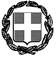 ΥΠΕΥΘΥΝΗ ΔΗΛΩΣΗ(άρθρο 8 Ν.1599/1986)Η ακρίβεια των στοιχείων που υποβάλλονται με αυτή τη δήλωση μπορεί να ελεγχθεί με βάση το αρχείο άλλων υπηρεσιών (άρθρο 8 παρ. 4 Ν. 1599/1986)2.ΥΠΕΥΘΥΝΗ ΔΗΛΩΣΗ (άρθρο 8 Ν.1599/1986)Η ακρίβεια των στοιχείων που υποβάλλονται με αυτή τη δήλωση μπορεί να ελεγχθεί με βάση το αρχείο άλλων υπηρεσιών (άρθρο 8 παρ. 4 Ν. 1599/1986)Α/ΑΠΕΡΙΓΡΑΦΗΠΟΣΟΤΗΤΑΤΥΠΟΣ (τεμάχιο, λίτρο, κιλό, υπηρεσία κ.λπ.)CPV (*)ΠΡΟΫΠΟΛΟΓΙΣΜΟΣ ΧΩΡΙΣ Φ.Π.Α.Φ.Π.Α.ΣΥΝΟΛΙΚΟΣ ΠΡΟΫΠΟΛΟΓΙΣΜΟΣ ΜΕ Φ.Π.Α.Κ.Α.Ε.1Rack Mount UPS 3KVA5TEMAXIO31154000-08.000,001.920,009.920,002Επιδαπέδιο καμπίνα δομημένης1ΤΕΜΑΧΙΟ32571000-6250,0060,00310,00ΣΥΝΟΛΟ8.250,001.980,0010.230,00ΕΙΔΟΣ 1 – Rack Mount UPS 3KVAΕΙΔΟΣ 1 – Rack Mount UPS 3KVAΕΙΔΟΣ 1 – Rack Mount UPS 3KVAΕΙΔΟΣ 1 – Rack Mount UPS 3KVAΕΙΔΟΣ 1 – Rack Mount UPS 3KVAΑ/ΑΑΝΑΛΥΤΙΚΗ ΠΕΡΙΓΡΑΦΗ ΠΡΟΔΙΑΓΡΑΦΩΝΑΠΑΙΤΗΣΗΑΠΑΝΤΗΣΗΠΑΡΑΠΟΜΠΗ(α)(β)(γ)(δ)(ε)Γενικά ΧαρακτηριστικάRack mount UPS 3000VANAIOn-Line Double Conversion VFI-SS-111NAIΟνομαστική ισχύς 3000VANAIΕνεργός ισχύς	2700WNAIΕίσοδος / Έξοδος 1Φ/1ΦNAIΚυματομορφή εξόδου ΗμιτονοειδήςNAIBypass	Ενσωματωμένο automatic BypassNAIΧαρακτηριστικά εισόδουΟνομαστική τάση	230V 1Ph+Ν+PENAIΕύρος τάσης 180V - 300V ; PF=0,9150V - 180V ; PF=0,75120V - 150V ; PF=0,6NAIΜέγιστο ρεύμα	20,0 ANAIΣυχνότητα 50-60Hz ±5%NAITHDi  < 3%NAIPower factor (για γραμμικό φορτίο)	> 0.99NAIIEC 60320 C20NAIΧαρακτηριστικά εξόδου Ονομαστική τάση 230V ± 1%NAITHDv < 3%NAIΣυχνότητα 50/60 Hz +/- 0.1%NAIΣυντελεστής Κορύφωσης Φορτίου (Peak factor) 1:3NAIΑπόδοση ως 92%NAIΥπερφόρτιση105% συνεχόμενα120% για 30 seconds150% για 10 secondsNAI>=6 έξοδοι IEC 60320 C13NAI>=1 έξοδοι IEC 60320 C19NAIΧαρακτηριστικά συσσωρευτώνΤύπος συσσωρευτών	Lead-acid sealed without maintenance (VRLA)NAIΧωρητικότητα	12Vdc 9AhNAIΠλήθος μπαταριών 6NAIΤάση συσσωρευτών 72VdcNAIΜέγιστο ρεύμα φόρτισης 1,5AdcNAIΧρόνος φόρτισης (90%)	4ώρεςNAIΕπικοινωνία και διαχείρισηΟθόνη	με μπουτόν και LEDS για παρακολούθηση σε real time της κατάστασης του UPS και ρύθμιση παραμέτρωνNAIΘύρες επικοινωνίας	RS232 και USBNAISNMP/HTTP Remote MonitoringNAIΝα διαθέτει κάρτα ethernet για διαχείριση/power management/NMSNAIΛοιπά χαρακτηριστικά	ΠροστασίαΈναντι υπερφόρτισης & ΒραχυκυκλώματοςBackfeed προστασίαEmergency Power Off (EPO)ΥπερθέρμανσηNAIΣτάθμη θορύβου @ 1m	On-Line Mode < 50 dBAEco Mode < 40 dBANAIΕύρος θερμοκρασίας (σε λειτουργία) από 0οC έως 40οCNAIΣχετική υγρασία	0-95% (χωρίς συμπυκνώματα)NAIΒαθμός προστασίας	IP 20NAIΠρότυπα και οδηγίεςSafety	2014/35/EU DirectiveEN 62040-1NAIEMC	2014/30/EU DirectiveEN 62040-2NAIPerformance and test requirements	EN 62040-3NAIΗ εταιρεία κατασκευής UPS θα έχει πιστοποίηση ISO9001 για την ανάπτυξη, παραγωγή και υποστήριξη του προϊόντοςNAIΕγγύηση2 έτη εγγύησηNAIΠρόσθεταΝα περιλαμβάνονται με κάθε UPS, τέσσερα (4) rack mount πολύπριζα με διακόπτη και ≥6 schucko, Max. output current: 16ANAIΝα περιλαμβάνονται με κάθε UPS τέσσερις (4) φίσες IEC 60320 C20NAIΝα περιλαμβάνονται με κάθε UPS τέσσερις (4) φίσες IEC 60320 C14NAIΤρία (3) από τα UPS θα παραδοθούν στο Βόλο στο κτήριο Παπαστράτου. Δύο (2) θα παραδοθούν στη Λαμία, στο συγκρότημα του πρώην ΤΕΙ.Οι παραδόσεις θα γίνουν κατόπιν συνεννόησης με το προσωπικό της Διεύθυνσης Μηχανοργάνωσης.NAIΤα προμηθευόμενα UPS θα αντικαταστήσουν άλλα ήδη εγκατεστημένα που είναι εκτός λειτουργίας λόγω βλάβης.Θα γίνει απεγκατάσταση των προβληματικών UPS. Στη συνέχεια θα γίνει εγκατάσταση των νέων, ηλεκτροδότηση και παροχή συνδέσεων στον εξοπλισμό που αυτά θα εξυπηρετούν.Τα απεγκατεστημένα UPS θα απομακρυνθούν προς ανακύκλωση.NAIΥλικά που πιθανά να χρειαστούν όπως καλώδια, φίσες, βίδες κλπ παρέχονται από τον προμηθευτή χωρίς επιπλέον χρέωση.NAIΕΙΔΟΣ 2 – Καμπίνα ΔομημένηςΕΙΔΟΣ 2 – Καμπίνα ΔομημένηςΕΙΔΟΣ 2 – Καμπίνα ΔομημένηςΕΙΔΟΣ 2 – Καμπίνα ΔομημένηςΕΙΔΟΣ 2 – Καμπίνα ΔομημένηςΑ/ΑΑΝΑΛΥΤΙΚΗ ΠΕΡΙΓΡΑΦΗ ΠΡΟΔΙΑΓΡΑΦΩΝΑΠΑΙΤΗΣΗΑΠΑΝΤΗΣΗΠΑΡΑΠΟΜΠΗ(α)(β)(γ)(δ)(ε)Γενικά ΧαρακτηριστικάΕπιδαπέδιο Rack 17UNAIΔιαστάσεις 60x60 cmNAIΡόδες βαρέως τύπου (Σετ 4, οι δύο με φρένο)NAIΠόρτα εμπρός και αποσπώμενη οπίσθιαπλάτηNAIΠόρτα με πλεξιγκλάς, και κλειδαριά ασφαλείαςNAIΠλαϊνά καλύμματα με κλειδαριά για εύκοληπρόσβασηNAIΤέσσερις (4) ρυθμιζόμενες κολώνες & σχάραδιέλευσης καλωδίων NAIΛαμαρίνα DKP πάχους 2mm για αντοχή στα στατικά φορτίαNAIΒαφή Ηλεκτροστατική Πολυεστερική Πούδρα RAL 9005NAIΗ καμπίνα θα εγκατασταθεί στο εργαστήριο υπολογιστών των Πολιτικών μηχανικών στο Πεδίον Άρεως στο Βόλο. Στην καμπίνα θα εγκατασταθούν 3 οπτικά patch panels και ένα switch που βρίσκονται στο χώρο.NAIΣΤΟΙΧΕΙΑ ΟΙΚΟΝΟΜΙΚΟΥ ΦΟΡΕΑ:ΕΠΩΝΥΜΙΑ & ΛΟΙΠΑ ΣΤΟΙΧΕΙΑΠΡΟΣ:ΤΜΗΜΑ ΠΡΟΜΗΘΕΙΩΝΠΡΟΣΦΟΡΑ ΓΙΑ ΤΗΝ ΑΡΙΘΜ. ΠΡΩΤ: 29227/22/ΓΠ /28-12-2022 ΠΡΟΣΚΛΗΣΗ ΕΚΔΗΛΩΣΗΣ ΕΝΔΙΑΦΕΡΟΝΤΟΣ ΤΟΥ Π.Θ.ΠΡΟΣΦΟΡΑ ΓΙΑ ΤΗΝ ΑΡΙΘΜ. ΠΡΩΤ: 29227/22/ΓΠ /28-12-2022 ΠΡΟΣΚΛΗΣΗ ΕΚΔΗΛΩΣΗΣ ΕΝΔΙΑΦΕΡΟΝΤΟΣ ΤΟΥ Π.Θ.Α/ΑΠΕΡΙΓΡΑΦΗΠΟΣΟΤΗΤΑΤΥΠΟΣ (τεμάχιο, λίτρο, κιλό, υπηρεσία κ.λπ.)CPV (*)ΠΡΟΕΦΕΡΟΜΕΝΗ ΤΙΜΗ  ΧΩΡΙΣ Φ.Π.Α.Φ.Π.Α.ΠΡΟΕΦΕΡΟΜΕΝΗ ΤΙΜΗ  ΜΕ Φ.Π.ΑΚ.Α.Ε.1Rack Mount UPS 3KVA5TEMAXIO31154000-02Επιδαπέδιο καμπίνα δομημένης1ΤΕΜΑΧΙΟ32571000-6ΣΥΝΟΛΟΠΡΟΣ(1):Ο – Η Όνομα:Επώνυμο:Επώνυμο:Επώνυμο:Όνομα και Επώνυμο Πατέρα: Όνομα και Επώνυμο Πατέρα: Όνομα και Επώνυμο Πατέρα: Όνομα και Επώνυμο Μητέρας:Όνομα και Επώνυμο Μητέρας:Όνομα και Επώνυμο Μητέρας:Ημερομηνία γέννησης(2): Ημερομηνία γέννησης(2): Ημερομηνία γέννησης(2): Τόπος Γέννησης:Τόπος Γέννησης:Τόπος Γέννησης:Αριθμός Δελτίου Ταυτότητας:Αριθμός Δελτίου Ταυτότητας:Αριθμός Δελτίου Ταυτότητας:Τηλ:Τηλ:Τόπος Κατοικίας:Τόπος Κατοικίας:Οδός:Αριθ:Αριθ:ΤΚ:Αρ. Τηλεομοιοτύπου (Fax):Αρ. Τηλεομοιοτύπου (Fax):Αρ. Τηλεομοιοτύπου (Fax):Αρ. Τηλεομοιοτύπου (Fax):Δ/νση Ηλεκτρ. Ταχυδρομείου(Εmail):Δ/νση Ηλεκτρ. Ταχυδρομείου(Εmail):Δ/νση Ηλεκτρ. Ταχυδρομείου(Εmail):Με ατομική μου ευθύνη και γνωρίζοντας τις κυρώσεις, που προβλέπονται από τις διατάξεις της παρ. 6 του άρθρου 22 του Ν. 1599/1986, δηλώνω ότι:«έχουμε λάβει γνώση των τεχνικών προδιαγραφών, εργασιών και των όρων της σχετικής πρόσκλησης υποβολής προσφοράς και των σχετικών με αυτήν διατάξεων και κείμενων νόμων και τους αποδεχόμαστε πλήρως. Η προσφορά μας είναι σύμφωνη με τις τεχνικές προδιαγραφές εργασίες της σχετικής πρόσκλησης προσφοράς. Η υπηρεσία θα εκτελεστεί σύμφωνα με τις τεχνικές προδιαγραφές, τους όρους της σχετικής πρόσκλησης προσφοράς και των σχετικών με αυτήν διατάξεων και κείμενων νόμων».«η εταιρεία/επιχείρησή μας δεν βρίσκεται σε καμία από τις καταστάσεις των άρθρων 73 & 74 του Ν.4412/2016 (όπως αντικαταστάθηκαν από τα άρθρα 22 και 23 του ν. 4782/2021 αντίστοιχα), δεν έχει εκδοθεί σε βάρος της απόφαση αποκλεισμού, σύμφωνα με το άρθρο 74 του Ν.4412/2016 (όπως αντικαταστάθηκε από το άρθρο 23 ν. 4782/2021), η συμμετοχή της δε δημιουργεί κατάσταση σύγκρουσης συμφερόντων κατά τα ειδικότερα προβλεπόμενα στο άρθρο 24 του Ν.4412/2016 και δεν έχει αθετήσει τις υποχρεώσεις που προβλέπονται στην παρ. 2 του άρθρου 18 του Ν.4412/2016.».ως δικαιολογητικά συμμετοχής προσκομίζουμε α) τα αποδεικτικά έγγραφα νομιμοποίησης και τα πρωτότυπα ή αντίγραφα που εκδίδονται, σύμφωνα με τις διατάξεις του άρθρου 1 του Ν.4250/2014 (Α΄ 74), β) ποινικό μητρώο , γ) αποδεικτικό ασφαλιστικής ενημερότητας και δ) αποδεικτικό φορολογικής ενημερότητας».τηρώ και θα εξακολουθώ να τηρώ κατά την εκτέλεση της ανάθεσης, εφόσον επιλεγώ,  τις υποχρεώσεις τους που απορρέουν από τις διατάξεις της περιβαλλοντικής, κοινωνικοασφαλιστικής και εργατικής νομοθεσίας, που έχουν θεσπιστεί με το δίκαιο της Ένωσης, το εθνικό δίκαιο, συλλογικές συμβάσεις ή διεθνείς διατάξεις περιβαλλοντικού, κοινωνικού και εργατικού δικαίου, οι οποίες απαριθμούνται στο Παράρτημα Χ του Προσαρτήματος Α του ν. 4412/2016. Η τήρηση των εν λόγω υποχρεώσεων ελέγχεται και βεβαιώνεται από τα όργανα που επιβλέπουν την εκτέλεση των δημοσίων συμβάσεων και τις αρμόδιες δημόσιες αρχές και υπηρεσίες που ενεργούν εντός των ορίων της ευθύνης και της αρμοδιότητάς τουςδεν θα ενεργήσω αθέμιτα, παράνομα ή καταχρηστικά καθ΄ όλη τη διάρκεια της διαδικασίας της ανάθεσης, αλλά και κατά το στάδιο εκτέλεσης αυτής, εφόσον επιλεγώλαμβάνω τα κατάλληλα μέτρα για να διαφυλάξω την εμπιστευτικότητα των πληροφοριών που έχουν χαρακτηρισθεί ως τέτοιες.συναινώ ώστε η αναθέτουσα αρχή ή και τρίτοι, κατ’ εντολή και για λογαριασμό της, να επεξεργάζονται προσωπικά δεδομένα που περιέχονται στους φακέλους της προσφοράς και τα αποδεικτικά μέσα τα οποία υποβάλλονται σε αυτήν, στο πλαίσιο της παρούσας δαπάνης, για το σκοπό της αξιολόγησης των προσφορών και της ενημέρωσης έτερων συμμετεχόντων σε αυτήν, λαμβάνοντας κάθε εύλογο μέτρο για τη διασφάλιση του απόρρητου και της ασφάλειας της επεξεργασίας των δεδομένων και της προστασίας τους από κάθε μορφής αθέμιτη επεξεργασία, σύμφωνα με τις διατάξεις της κείμενης νομοθεσίας περί προστασίας προσωπικών δεδομένων.Ημερομηνία:  ………..……….2022 Ο – Η Δηλ……….. ΠΡΟΣ(1):Ο – Η Όνομα:Επώνυμο:Επώνυμο:Επώνυμο:Όνομα και Επώνυμο Πατέρα: Όνομα και Επώνυμο Πατέρα: Όνομα και Επώνυμο Πατέρα: Όνομα και Επώνυμο Πατέρα: Όνομα και Επώνυμο Μητέρας:Όνομα και Επώνυμο Μητέρας:Όνομα και Επώνυμο Μητέρας:Όνομα και Επώνυμο Μητέρας:Ημερομηνία γέννησης(2): Ημερομηνία γέννησης(2): Ημερομηνία γέννησης(2): Ημερομηνία γέννησης(2): Τόπος Γέννησης:Τόπος Γέννησης:Τόπος Γέννησης:Τόπος Γέννησης:Αριθμός Δελτίου Ταυτότητας:Αριθμός Δελτίου Ταυτότητας:Αριθμός Δελτίου Ταυτότητας:Αριθμός Δελτίου Ταυτότητας:Τηλ:Τηλ:Τόπος Κατοικίας:Τόπος Κατοικίας:Οδός:Αριθ:ΤΚ:Αρ. Τηλεομοιοτύπου (Fax):Αρ. Τηλεομοιοτύπου (Fax):Αρ. Τηλεομοιοτύπου (Fax):Δ/νση Ηλεκτρ. Ταχυδρομείου(Εmail):Δ/νση Ηλεκτρ. Ταχυδρομείου(Εmail):Με ατομική μου ευθύνη και γνωρίζοντας τις κυρώσεις (3), που προβλέπονται από τις διατάξεις της παρ. 6 του άρθρου 22 του Ν. 1599/1986, δηλώνω ότι:έχω λάβει γνώση της παρούσας πρόσκλησης υποβολής προσφοράς και των όρων της, τους οποίους αποδέχομαι ανεπιφύλακτα στο σύνολό τους.τα στοιχεία που αναφέρονται στην προσφορά είναι ακριβή, αναλαμβάνω την υποχρέωση να τηρήσω εμπιστευτικά και να μη γνωστοποιήσω σε τρίτους (συμπεριλαμβανομένων των εκπροσώπων του ελληνικού και διεθνούς Τύπου), χωρίς την προηγούμενη έγγραφη συγκατάθεση της Αναθέτουσας Αρχής, ήτοι Πανεπιστήμιο Θεσσαλίας,   τα ανωτέρω έγγραφα ή πληροφορίες που προκύπτουν από αυτά. Ως συμμετέχον οικονομικός φορέας διασφαλίζω την τήρηση των απαιτήσεων αυτών από το προσωπικό μου, τους υπεργολάβους μου και κάθε άλλο τρίτο πρόσωπο που μπορεί να χρησιμοποιήσω κατά την ανάθεση ή εκτέλεση της σύμβασηςπαρέχεται η συγκατάθεση μου, ως συμμετέχων οικονομικός φορέας, για την επεξεργασία από την Υπηρεσία, σύμφωνα με τις διατάξεις των Ν. 4412/2016 καθώς και τροποποιήσεων αυτού, για τη συμμετοχή μου σε διαδικασίες σύναψης δημοσίων συμβάσεων, τα οποία περιέχουν προσωπικά δεδομένα.έλαβα γνώση των κάτωθι:Η Αναθέτουσα Αρχή ενημερώνει υπό την ιδιότητά της ως υπεύθυνης επεξεργασίας το φυσικό πρόσωπο που υπογράφει την προσφορά ως Προσφέρων ή ως Νόμιμος Εκπρόσωπος Προσφέροντος, ότι το ίδιο ή και τρίτοι, κατ’ εντολή και για λογαριασμό του, θα επεξεργάζονται τα ακόλουθα δεδομένα ως εξής:Ι. Αντικείμενο επεξεργασίας είναι τα δεδομένα προσωπικού χαρακτήρα που περιέχονται στους φακέλους της προσφοράς και τα αποδεικτικά μέσα τα οποία υποβάλλονται στην Αναθέτουσα Αρχή, στο πλαίσιο του παρόντος Διαγωνισμού, από το φυσικό πρόσωπο το οποίο είναι το ίδιο Προσφέρων ή Νόμιμος Εκπρόσωπος Προσφέροντος.ΙΙ. Σκοπός της επεξεργασίας είναι η αξιολόγηση του Φακέλου Προσφοράς, η ανάθεση της Σύμβασης, η προάσπιση των δικαιωμάτων της Αναθέτουσας Αρχής, η εκπλήρωση των εκ του νόμου υποχρεώσεων της Αναθέτουσας Αρχής και η εν γένει ασφάλεια και προστασία των συναλλαγών. Τα δεδομένα ταυτοπροσωπίας και επικοινωνίας θα χρησιμοποιηθούν από την Αναθέτουσα Αρχή και για την ενημέρωση των Προσφερόντων σχετικά με την αξιολόγηση των προσφορών.                                                                                                        Ημερομηνία:……./……….2022                                                                                                        Ο – Η Δηλών/ούσα.